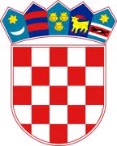 REPUBLIKA HRVATSKASISAČKO MOSLAVAČKA ŽUPANIJAOPĆINA LIPOVLJANIOPĆINSKI NAČELNIKKLASA: 402-01/22-01/01URBROJ: 2176-13-02-22-03Lipovljani, 23. ožujka 2022. godineNa temelju članka 47. Statuta Općine Lipovljani (Službeni vjesnik, broj: 14/21), članka 29. stavka 6. Uredbe o kriterijima, mjerilima i postupcima financiranja i ugovaranja programa i projekata od interesa za opće dobro koje provode udruge (Narodne novine broj: 26/15) i članka 8. stavka 3. Pravilnika o financiranju programa i projekata od interesa za opće dobro koje provode udruge na području Općine Lipovljani (Službeni vjesnik, broj: 4/16), Općinski načelnik Općine Lipovljani na Prijedlog Povjerenstva za ocjenjivanje prijavljenih programa i projekata u 2022. godini donosiO D L U K Uo odobravanju sredstava za financiranje /sufinanciranje programa/projekata za zadovoljavanje javnih potreba koje će na području Općine Lipovljani provoditi udruge u 2022. godiniI.Ovom se Odlukom utvrđuju iznosi sredstava financijske potpore udrugama koje su se javile na Javni poziv Općine Lipovljani za predlaganje programa i projekata za zadovoljavanje javnih potreba koje će na području Općine Lipovljani provoditi udruge u 2022. godini, objavljen dana 28. siječnja 2022. godine.II.Sveukupno planirana sredstva za financiranje projekata udruga u 2022. godini ukupno iznose 696.500,00 kuna.Od toga za udruge u kulturi u ukupnom iznosu od 200.000,00 kn, za sportske udruge u ukupnom iznosu od 270.000,00 kn, za udruge iz Domovinskog rata 26.500,00 kn te za obnovu i izgradnju sakralnih objekata 200.000,00 kn.Sredstva za programe udruga u 2022. godini se dodjeljuju kako slijedi:S udrugama kojima su odobrena sredstva zaključit će se ugovor kojeg u ime Općine Lipovljanipotpisuje Općinski načelnik.III.Ova Odluka stupa na snagu drugi dan od dana objave na web stranici Općine Lipovljani. (www.lipovljani.hr)                                                                                                       Općinski načelnik                                                                                                          Nikola HorvatNAZIV UDRUGENAZIV PROGRAMABROJ BODOVAODOBRENI IZNOS U KNKULTURAKULTURAKULTURAKULTURA„Mlinarice“ udruga žena PiljeniceRedovan rad u 2022. godini7312.000,00UKUPNO:12.000,00Udruga žena „Ruže“ LipovljaniObilježavanje 25. godišnjice rada Udruge žena „Ruže“ Lipovljani sa aktivnostima obilježavanja Cvjetnice, Dana kruha, Lipovljanskih susreta bazirano na tradicijskom nasljeđu – redovan rad7212.000,00UKUPNO:12.000,00Udruga slijepih grada Kutine i dijela SMŽMožemo više706.000,00Udruga slijepih grada Kutine i dijela SMŽBijeli štap 22.733.000,00UKUPNO:9.000,00KPD Ukrajinaca Karpati LipovljaniKulturna manifestacija – večer ukrajinske pjesme i plesa855.000,00KPD Ukrajinaca Karpati LipovljaniKulturni amaterizam – pjevanje ukrajinskih pjesama 865.000,00KPD Ukrajinaca Karpati LipovljaniKulturni amaterizam – prikaz ukrajinskih plesova875.000,00UKUPNO:15.000,00„Lira“ udruga građana LipovljaniRedovan rad mješovitog pjevačkog zbora „Lira“7312.000,00„Lira“ udruga građana LipovljaniMeđunarodni ljetni kulturni festival „Bojnicke kulturne leto“745.000,00UKUPNO:17.000,00Matica slovačka LipovljaniKnjiga Doprinos istraživanja povijesti doseljavanja – II izdanje755.000,00Matica slovačka LipovljaniNastupi KUD Lipa i MPZ Lira – međunarodni ljetni kulturni festival u Bojnice – Slovačka737.000,00Matica slovačka LipovljaniPovijesno-kulturni programi u Slovačkoj etno kući u 2022.7610.000,00UKUPNO:22.000,00Ogranak Matice hrvatske LipovljaniŠkolski list713.500,00Ogranak Matice hrvatske LipovljaniPjesnički susreti „Rijeka, šuma, nebo“ u Piljenicama825.000,00Ogranak Matice hrvatske LipovljaniTiskanje pjesničke zbirke „Vrt bez ruža“755.000,00UKUPNO:13.500,00Udruga umirovljenika općine LipovljaniSportski susreti udruga umirovljenika Sisačko-moslavačke županije811.500,00Udruga umirovljenika općine LipovljaniRad udruge umirovljenika općine Lipovljani785.500,00Udruga umirovljenika općine Lipovljani11. memorijalni sportski susreti „Miroslav Horvat“ udruge umirovljenika općine Lipovljani u Lipovljanima826.000,00UKUPNO:13.000,00Češka beseda Općine LipovljaniStudijsko putovanje s nastupom u Češkoj8219.500,00Češka beseda Općine LipovljaniDani češke kulture u Lipovljanima803.000,00Češka beseda Općine LipovljaniNastupi na Danima Čeha u BiH796.500,00UKUPNO:29.000,00Kulturno umjetničko društvo „Lipa“ LipovljaniTroškovi stručnog voditelja i koreografa za stariju, mlađu i tamburašku skupinu7428.000,00Kulturno umjetničko društvo „Lipa“ LipovljaniManifestacije (16. Dani KUD-a „Lipa“; 11. susreti dječjih skupina, Božićni koncert)7414.500,00Kulturno umjetničko društvo „Lipa“ LipovljaniAutobusni prijevoz za nastupe7514.000,00UKUPNO:56.500,00Udruga invalida rada KutinaSocijalnim uslugama do bolje kvalitete života osoba s invaliditetom i starijih osoba751.000,00UKUPNO:1.000,00SVEUKUPOVNO DODIJELJENJA SREDSTVA:200.000,00NAZIV UDRUGENAZIV PROGRAMANAZIV PROGRAMABROJ BODOVAODOBRENI IZNOS U KNODOBRENI IZNOS U KNSPORTSPORTSPORTSPORTSPORTSPORTLovačko društvo Srnjak LipovljaniLovačko društvo Srnjak LipovljaniTroškovi upravljanja lovištem III/113676725.000,00UKUPNO:UKUPNO:25.000,00Kuglački klub "Slavonac" LipovljaniKuglački klub "Slavonac" LipovljaniSudjelovanju u sportskom natjecanju - kuglanje838340.000,00Kuglački klub "Slavonac" LipovljaniKuglački klub "Slavonac" LipovljaniNaknade za sportska natjecanja u kuglanju777710.000,00UKUPNO:UKUPNO:50.000,00ŠNK Slavonac LipovljaniŠNK Slavonac LipovljaniFinanciranje redovnog rada kluba767640.000,00ŠNK Slavonac LipovljaniŠNK Slavonac LipovljaniFinanciranje škole nogometa787840.000,00ŠNK Slavonac LipovljaniŠNK Slavonac LipovljaniProjekt ŠNK Slavonac - lipovljanska mladež767620.000,00UKUPNO:UKUPNO:100.000,00Plesno-navijačko-akrobatski klub "Iskrice"Plesno-navijačko-akrobatski klub "Iskrice"Nabava sportske opreme, odlazak na državna i europska natjecanja prema planu ICU i sufinanciranje financijskih izdataka727220.000,00UKUPNO:UKUPNO:20.000,00ŠRD "Šaran" LipovljaniŠRD "Šaran" LipovljaniSudjelovanje u lipovljanskim događanjima tijekom godine (Dan općine/Josipovo - Lipovljanski susreti - Advent u Lipovljanima)777715.000,00ŠRD "Šaran" LipovljaniŠRD "Šaran" LipovljaniUređenje jame Lipovljani (stari tok rijeke Subocke)727220.000,00ŠRD "Šaran" LipovljaniŠRD "Šaran" LipovljaniNatjecanje članova Društva: lov ribe udicom na plovak i poribljavanje voda na kojima gospodari ŠRD "Šaran" Lipovljani737311.000,00UKUPNO:UKUPNO:46.000,00SVEUKUPNO DODIJELJENA SREDSTVA:SVEUKUPNO DODIJELJENA SREDSTVA:241.000,00NAZIV UDRUGENAZIV PROGRAMANAZIV PROGRAMABROJ BODOVABROJ BODOVAODOBRENI IZNOS U KNODOBRENI IZNOS U KNUDVDRUDVDRUDVDRUDVDRUDVDRUDVDRUDVDRUDVDR ogranak LipovljaniUDVDR ogranak LipovljaniSudjelovanje u obilježavanju značajnih datuma srodnih udruga i prijevoz za spomen na poginule braniteljeSudjelovanje u obilježavanju značajnih datuma srodnih udruga i prijevoz za spomen na poginule branitelje72726.500,00UDVDR ogranak LipovljaniUDVDR ogranak LipovljaniResocijalizacija hrvatskih branitelja - redovan radResocijalizacija hrvatskih branitelja - redovan rad777710.000,00UDVDR ogranak LipovljaniUDVDR ogranak LipovljaniDan hrvatskih branitelja općine LipovljaniDan hrvatskih branitelja općine Lipovljani777710.000,00UKUPNO:UKUPNO:26.500,00NAZIV UDRUGENAZIV PROGRAMABROJ BODOVABROJ BODOVAODOBRENI IZNOS U KNSAKRALNI OBJEKTISAKRALNI OBJEKTISAKRALNI OBJEKTISAKRALNI OBJEKTISAKRALNI OBJEKTIŽupa Bežgrješno začete Presvete Bogodorice LipovljaniPrilagodba sakralnog prostora crkve Svete Ane / Bezgriješno začete Presvete Bogorodice ugodnijem obavljanju vjerskih obredaPrilagodba sakralnog prostora crkve Svete Ane / Bezgriješno začete Presvete Bogorodice ugodnijem obavljanju vjerskih obreda6510.000,00Župa svetog Josipa LipovljaniRadovi na unutrašnjim zidnim i stropnim plohama crkve sv. JosipaRadovi na unutrašnjim zidnim i stropnim plohama crkve sv. Josipa70190.000,00UKUPNO:200.000,00